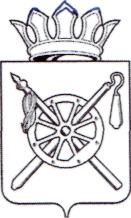 ОТДЕЛ ОБРАЗОВАНИЯ АДМИНИСТРАЦИИ ОКТЯБРЬСКОГО РАЙОНА П Р И К А З          13.10.2016                                             №   579                             р.п. Каменоломни В соответствии с Федеральным Законом от 29.12.2012 №273-ФЗ «Об образовании в Российской Федерации», постановлением Правительства Российской Федерации от 31.08.2013 №755 «О федеральной  информационной системе обеспечения проведения государственной итоговой аттестации обучающихся,  освоивших основные  образовательные программы основного общего и среднего общего образования, и прием граждан в образовательные организации для получения среднего профессионального и  высшего профессионального образования и региональных информационных системах  обеспечения проведения государственной итоговой аттестации обучающихся, освоивших основные образовательные программы основного общего и среднего общего образования»,  в целях обеспечения проведения ГИА в 2017 году на территории района ПРИКАЗЫВАЮ: 1. Руководителям общеобразовательных организаций провести следующие первоочередные мероприятия:1.1. активизировать информационно-разъяснительную работу по вопросам проведения ГИА-9 и ГИА-11;1.2.запланировать и провести классные часы и родительские собрания в образовательных организациях в срок до 20 октября 2016 года;1.3. запланировать и провести Единый День родительского собрания (для родителей 8-11 классов) 25 октября 2016 года;1.4 принять меры по повышению эффективности деятельности общественных наблюдателей при проведении ГИА, в том числе ГИА-9;1.5. представить в отдел образования (Тараско А.А.) в срок до 5 ноября 2016 года отчет, а также фото и видео материалы о проведении классных часов и родительских собраний, а также об участии родителей в Едином Дне родительских собраний;2. Ответственному за подготовку и создание условий для проведения государственной итоговой аттестации довести данный приказ до сведения всех руководителей общеобразовательных организаций. 4. Контроль    исполнения  данного приказа возложить заместителя начальника по образовательному менеджменту Орбитан А.В.       Начальник Отдела образования                                                                                  А.Д. Цуриков                                                                                                     Приказ подготовлен Тараско А.А.О реализации первоочередных мероприятий по вопросам ГИА